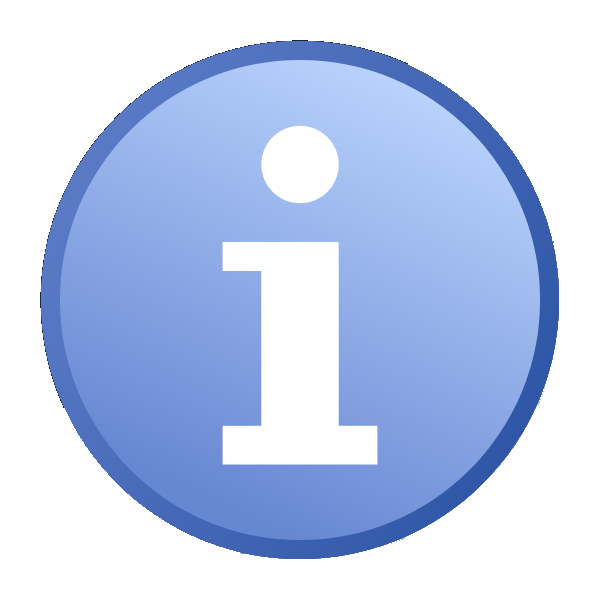 Contact detailsContact detailsOrganisation name:Project name:Contact name:Address:Email:Phone number:Amount of funding applied for 1 year:Geographic reach of serviceGroup(s) of people service will reach (the demographic profile)What will the funding be used for: Please put an X in one of the boxes and explain your reasoning below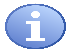 1.For a new initiative                                                                              What will the funding be used for: Please put an X in one of the boxes and explain your reasoning below2.To expand existing services                                         Comments:Word limit 50 words maxProject detailsProject details1 What problem/ need will your project address?    Please describe the need/ problem. Your response should:Clearly define a problem/ need and relate it  to the Police and Crime Plan (PCP)Identify a reasonable number of people whom this problem effects/who have this needProvide evidence (facts and figures) of the problem/ need Word limit 250 words max(Medium)2 What will your project do?     Please describe your project, the key deliverables and the resources required to deliver your project. Your response should clearly set out:What and how much will be delivered/providedWhen it will be delivered/providedWho will deliver/provide it and with what resourcesPLEASE NOTE:We are looking to fund organisations who are able to engage with and support young people who are either offending or on the edge of offending (at risk of criminal involvement). Your project will need to engage young people in positive activities which give opportunities for a mentoring type relationship to be built. You will need to provide suitable role models who are representative of your communities and with whom the young people can easily relate.Word limit 250 words max(High)3. How will you and we know that your project has been successfulPlease describe the difference and impact your project will have.   Your response should clearly set out:What impact your project will have on those identified in Question 1 above How many people you expect to impact with your projectHow you will measure this impactPLEASE NOTE:We are particularly looking for evidence of some or all of the following outcomes:Improved attitudes, thinking and behaviourImproved lifestyle and associatesAccess to Employment, Education and TrainingImproved Mental WellbeingSubstance misuse being better managed or reducedImproved relationship with family membersWord limit 200 words max(Medium)4. What prior experience have you in delivering projects such as this?Please describe your experience in delivering similar projects.  Your response should set out:What you have previously providedWhen you have previously provided itThe success of your previous deliveryWord limit 100 words max(Low)5. Please provide a breakdown of the costs of your project Please show how the funding will be used. If your project is being co-funded i.e. with another party then please demonstrate that in this section.  Your response should demonstrate: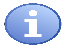 Value for moneyThat the project can be delivered within the budget(Medium)ADDITIONAL QUESTION FOR THOSE ASKING FOR £10,000 OR MORE PER ANNUMADDITIONAL QUESTION FOR THOSE ASKING FOR £10,000 OR MORE PER ANNUM6. How will your project complement other activities/existing provision?Please demonstrate how you will avoid duplication and link in with/add value to existing provision.  Your response should include:Reference to the relevant community safety plan via the link on the OPCC to Community Safety Partnership Plans and relevant People Zone area (if appropriate)How you will link in with other local organisationsHow your project will  differ from other similar provisionWord limit 250 words max(High)